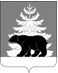 РОССИЙСКАЯ ФЕДЕРАЦИЯИРКУТСКАЯ ОБЛАСТЬАдминистрацияЗиминского районного муниципального образованияП О С Т А Н О В Л Е Н И Еот  21.01.2021                                          г. Зима                                      №  45   Об утверждении состава межведомственной комиссии по предупреждению и ликвидации чрезвычайных ситуаций и обеспечению пожарной безопасности Зиминского районного муниципального образованияВ соответствии с Федеральным законом от 21.12.1994 г. № 68-ФЗ «О защите населения и территорий от чрезвычайных ситуаций природного и техногенного характера», постановлением Правительства Российской Федерации от 30.12.2003 г. № 794 «О единой государственной системе предупреждения и ликвидации чрезвычайных ситуаций», постановлением администрации Иркутской области от 25.08.2008 г. № 243-па «О территориальной подсистеме Иркутской области единой государственной системы предупреждения и ликвидации чрезвычайных ситуаций», пунктом 3 Положения о межведомственной комиссии по предупреждению и ликвидации чрезвычайных ситуаций и обеспечению пожарной безопасности Зиминского районного муниципального образования утвержденного постановлением администрации Зиминского районного муниципального образования от 13.07.2018 г. № 689,  руководствуясь статьями 22,46 Устава Зиминского районного муниципального образования, администрация Зиминского районного муниципального образованияПОСТАНОВЛЯЕТ:	1. Утвердить состав межведомственной комиссии по предупреждению и ликвидации чрезвычайных ситуаций и обеспечению пожарной безопасности Зиминского районного муниципального образования согласно приложению.2. Настоящее постановление разместить на официальном сайте администрации Зиминского районного муниципального образования www.rzima.ru в информационно-телекоммуникационной сети «Интернет».3. Настоящее постановление вступает в силу со дня его подписания.4. Контроль исполнения настоящего постановления оставляю за собой.Мэр Зиминского районногомуниципального образования                                                                              Н.В. НикитинаПриложение    к постановлению администрации                                                                                   Зиминского районного                                                                                                        муниципального образования                                                                               от  21.01.2021  № 45 Составмежведомственной комиссии по предупреждению и ликвидации чрезвычайных ситуаций и обеспечению пожарной безопасности Зиминского районного муниципального образованияПредседатель комиссии:Никитина Наталья Владимировна – мэр Зиминского районного муниципального образования. Первый заместитель председателя комиссии: Ширяев А.А. – заместитель мэра по управлению муниципальным хозяйством Зиминского районного муниципального образования.	Заместитель председателя комиссии:	Чемезов Ю.А. - заместитель мэра по социальным вопросам Зиминского районного муниципального образования.	Заместитель председателя комиссии:	Николаев А.А. – начальник 6 пожарно – спасательного отряда федеральной противопожарной службы ГУ МЧС России по Иркутской области (по согласованию).	Секретарь комиссии:	Илямакова Л.В. – ведущий специалист МКУ «Служба ЗРМО по ГО и ЧС».	Члены комиссии:	1. Альхименко Е.Б. - директор ГУПЭП «Облкоммунэнерго» филиал «Саянские электрические сети» (по согласованию);	2. Ананина Н.И.- начальник ОГБУ Зиминская станция по борьбе с болезнями животных (по согласованию); 	3. Батухтин В.Н.- начальник Территориального отдела министерства лесного комплекса по Зиминскому лесничеству (по согласованию);4. Германова Е.В.- директор областного государственного бюджетного учреждения социального обслуживания «КУСОН г. Зимы и Зиминского района» (по согласованию);5. Дуда О.В.- начальник Финансового управления Зиминского районного муниципального образования;6. Дюгаева А.С.- главный специалист отдела по экономике, труду и охране труда, потребительскому рынку администрации Зиминского районного муниципального образования;7. Ефремова О.В. - ведущий специалист организационного отдела управления правовой, кадровой и организационной работы администрации Зиминского районного муниципального  образования;8. Иванов О.В. - директор Зиминского филиала ОАО « Дорожная служба Иркутской области» (по согласованию);9. Королёв А.Е. - начальник филиала ОАО Восточно-Сибирская железная дорога, структурное подразделение ст. Зима (по согласованию);10.Крайнева Т.А. - начальник Территориального отдела территориального управления федеральной службы по надзору в сфере защиты прав потребителей и благополучия человека Иркутской области в г. Зиме, Зиминском районе и г. Саянске  (по согласованию);11. Лейченко Е.В.- главный специалист по мобилизационной подготовке отдела по мобилизационной подготовке администрации Зиминского районного муниципального образования;12. Литвинчук А.П.- начальник ЛЭУ «Кимильтей» (по согласованию);13. Мальцева Н.Н.- начальник Зиминского отделения Иркутского центра по Гидрометеорологии и мониторингу окружающей среды с региональными функциями                  (по согласованию);14. Маслаков А.М. - директор МКУ « Служба ЗРМО по ГО и ЧС»;15. Маяков И.Ю.-  директор ООО «МБА Теплоэнерго» (по согласованию);	16. Мельник Н.В. - генеральный директор АО «Саянскхимпласт» (по согласованию);	17.Наливкина Н.Э.- главный врач ОГБУЗ «Зиминская городская больница»                         (по согласованию);	18. Ожигов С.В.-начальник ПЧ-15 (по согласованию);	19. Плюхина Т.Н.- начальник отдела сельского хозяйства администрации Зиминского районного муниципального образования;	20. Самсонов  И.А. - генеральный директор СПК « Окинский» (по согласованию);	21. Тимошенко В.К. - начальник отделения УФСБ РФ по Иркутской области в                    г. Саянске, г. Зиме и Зиминскому району  (по согласованию);	22. Тужик И.И.- директор ООО «Тепловик», ООО «Водоканал» (по согласованию);	23. Фетисов А.А. – начальник Линейно-технического цеха Зиминский район межрайонного центра технической эксплуатации телекоммуникаций г. Иркутск Иркутского филиала ОАО «Ростелеком» (по согласованию);	24. Филимонов А.А.-   начальник МО МВД России «Зиминский» (по согласованию);	25. Цветков А.В.-начальник Зиминских РЭС (по согласованию);	26. Чикулаева Т.О.- начальник ОНД по г. Саянску, Зиме и Зиминскому району (по согласованию).